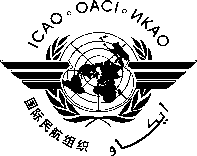 INVITATION A L’ATELIER SUR L’UTILISATION DU NOUVEL OUTIL DE L’OACI POUR L’ALLOCATION DES FREQUENCES AERONAUTIQUES (NAIROBI, KENYA, 12 – 16 JUIN 2017)FORMULAIRE D’INSCRIPTION------Veiller remplir et renvoyer le formulaire dans le même format (Ms Word)Insérer des informations dans les cases grises videsCliquez dans les cases pour faire le choix appropriéVeiller remplir et renvoyer le formulaire dans le même format (Ms Word)Insérer des informations dans les cases grises videsCliquez dans les cases pour faire le choix appropriéVeiller remplir et renvoyer le formulaire dans le même format (Ms Word)Insérer des informations dans les cases grises videsCliquez dans les cases pour faire le choix appropriéVeiller remplir et renvoyer le formulaire dans le même format (Ms Word)Insérer des informations dans les cases grises videsCliquez dans les cases pour faire le choix approprié       Cliquez sur la zone grise pour  sélectionner et indiquer votre participationNom de famillePrénomTitre/FonctionEtat/OrganisationTéléphoneFaxCourrielHôtel